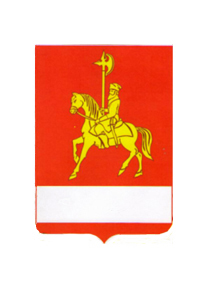 АДМИНИСТРАЦИЯ КАРАТУЗСКОГО РАЙОНАПОСТАНОВЛЕНИЕ30.04.2020                                     с.Каратузское                                        № 384-пО нерабочих днях	В соответствии с Указом Президента от 28.04.2020 года № 294 «О продлении действия мер по обеспечению санитарно-эпидемиологического благополучия населения на территории Российской Федерации в связи с распространением новой коронавирусной инфекции (COVID-19)», в целях дальнейшего обеспечения санитарно-эпидемиологического благополучия населения на территории Российской Федерации в связи с распространением новой коронавирусной инфекции (COVID-19), руководствуясь ст.22, 25 Устава муниципального образования «Каратузский район» ПОСТАНОВЛЯЮ:1.Установить на территории Каратузского района с 6 по 8 мая 2020 г. включительно нерабочие дни с сохранением за работниками заработной платы.2.Настоящее постановление не распространяется на следующие организации (работодателей и их работников):а) непрерывно действующие организации, организации, имеющие оборудование, предназначенное для непрерывного технологического процесса;б) медицинские и аптечные организации;в) организации, обеспечивающие население продуктами питания и товарами первой необходимости;г) организации, выполняющие неотложные работы в условиях чрезвычайной ситуации и (или) при возникновении угрозы распространения заболевания, представляющего опасность для окружающих, в иных случаях, ставящих под угрозу жизнь, здоровье или нормальные жизненные условия населения;д) организации, осуществляющие неотложные ремонтные и погрузочно-разгрузочные работы;е) организации, предоставляющие финансовые услуги в части неотложных функций (в первую очередь услуги по расчетам и платежам);ж) иные организации, определенные решениями высшего исполнительного органа государственной власти субъекта Российской Федерации исходя из санитарно-эпидемиологической обстановки и особенностей распространения новой коронавирусной инфекции (COVID-19) в субъекте Российской Федерации.3.Органам местного самоуправления поселений,  исходя из санитарно-эпидемиологической обстановки и особенностей распространения новой коронавирусной инфекции (COVID) на соответствующей территории, определить численность муниципальных служащих, обеспечивающих с 1 по 11 мая 2020 года включительно функционирование органов местного самоуправления поселений.4.Руководителям предприятий, организаций всех форм собственности на территории Каратузского района в срок до 30.04.2020 года определить численность работников, обеспечивающих с 1 по 11 мая 2020 года включительно функционирование данных предприятий, организаций.  Информацию о численности работников в срок до 16 часов 30.04.2020 года предоставить в  администрацию района на адрес электронной почты info@karatuzraion.ru.	5. Разместить настоящего постановления,  на «Официальном сайте администрации Каратузского района (www.karatuzraion.ru).6. Контроль за исполнением настоящего постановления оставляю за собой.7.Настоящее постановление вступает в силу в день, следующий за днем его официального опубликования в периодическом печатном издании «Вести муниципального образования «Каратузский район»». Глава района                                                                              К.А.Тюнин